                                Сценарий праздника                      «Юбилей детского сада,50-летие!»                                                                                     Звучит песня « Маленькая страна».Выходят дети подгот. и сред. групп,садятся на стульчики.Выходят дети старшей группы и открывают праздник: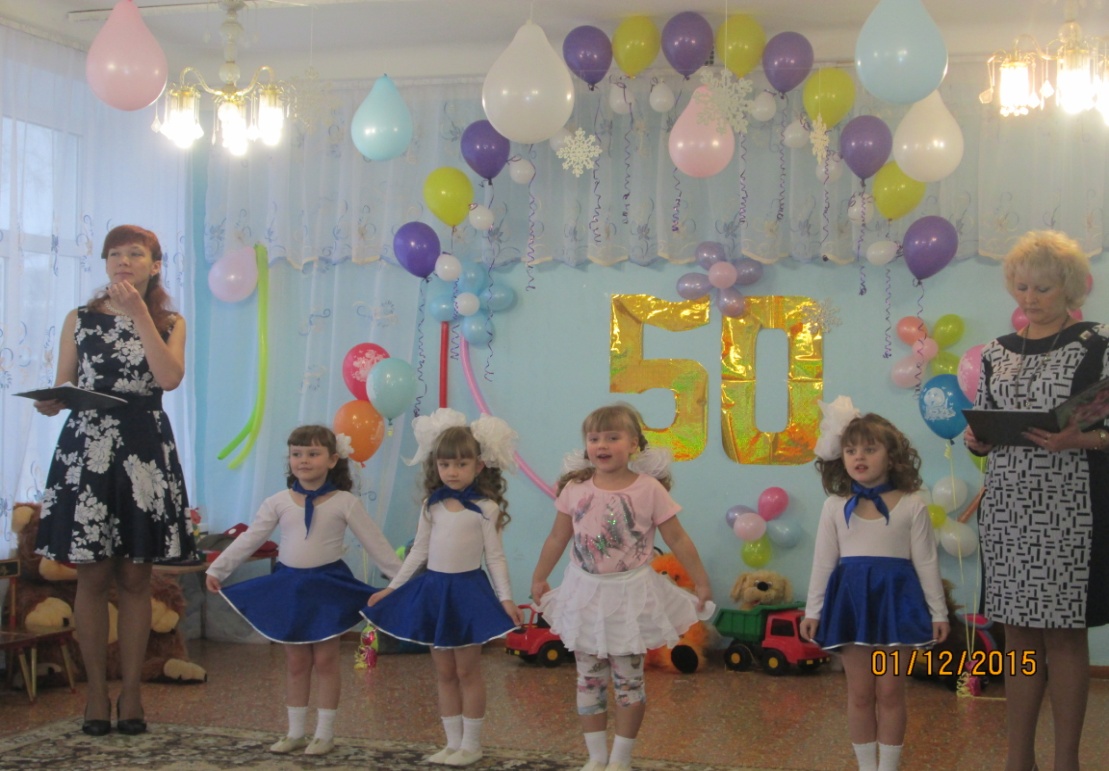 1.Друзья, много лет я живу на планете,Где счастливы все: и большие и дети.Там зла нет совсем ,а добро процветает,И радость по воздуху просто летает.2.Летает она на тарелках и в чашкахИ каждому падает прямо в кармашки.Поют все, танцуют и вовсе не плачут,На этой планете нельзя жить иначе.3.Не зря детским садом планета зовется:Из тучек там смех и веселье лишь льется,Детишки опрятны и очень старательныИ все к воспитателям чутки , внимательны.4. Они все румяны и все круглолицы,На этой планете болеть не годится,Здоровьем сверкают их детские глазки.Чему тут дивиться- живут все ,как в сказке!5.На розовых тучках катаются дети,Такого не встретишь на всем белом свете!Нет жадных и злых ,драчунов тоже нет,На всех льется добрый и ласковый свет.6.И вот что скажу я вам по секрету:Я покажу вам эту планету.Все просто: мы двери откроем сейчас,И мир тот чудесный возникнет тот час.Под музыку из кинофильма « Усатый нянь» дети исполняют музыкальную композицию                                                                                           «Счастливое детство»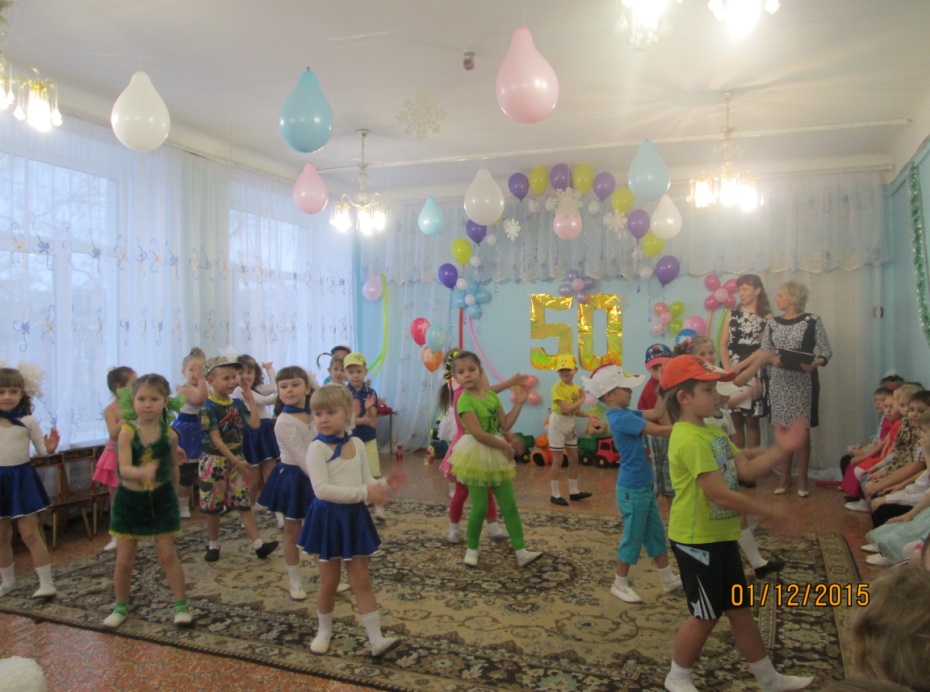 Ведущий 1.Добрый день, дорогие друзья! Мы рады приветствовать вас в этом зале, ведь сегодня у нас особенный день -мы отмечаем юбилей нашего детского сада ,ему сегодня пятьдесят лет!Слово предоставляется заведующей детского сада- Наталье Александровне!(Заведующая поздравляет с праздником, представляет гостей и передает им слово.)Поздравления гостей: бывших работников и выпускников.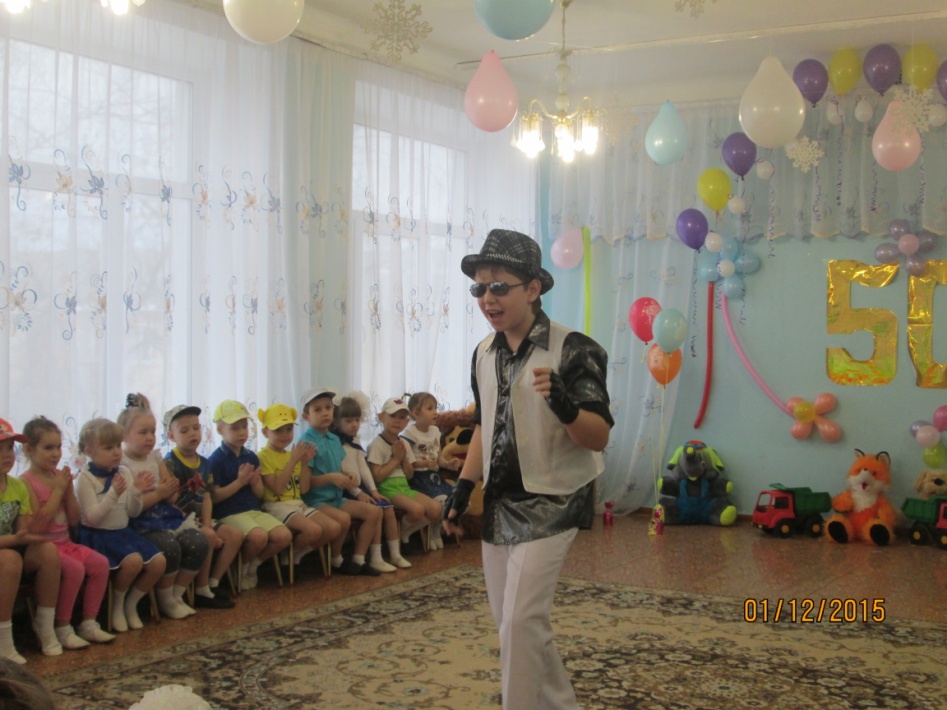 Ведущий 2. Знаем ,нынче день особый, сердцу стало веселей,                      Знаем ,это детский садик отмечает юбилей!Ведущий1.Детский сад у нас хорош ,лучше сада не найдешь,                    Обойди хоть весь район, лучшим будет все же он.Ведущий2.Как же взрослые старались ,чтобы сад любимым стал,                     Чтобы все мы улыбались  и никто здесь не скучал.Ведущий 1 .С юбилеем поздравляем и хотим вам пожелать:На радость взрослым и ребятам долго жить и процветать! С днем рождения свой детский сад поздравляют дети младшей группы, встречайте веселый паровозик    Песня « Паровоз» А.Филиппенко  исполняют дети 2 мл. группыВедущий 2. А еще ребята станцуют веселый танец!Танец  « Раз ладошка…» исполняют дети 2 мл. группы.Ведущий 1. Юбилей- особая дата,                      Этот праздник ни с чем не сравнить.                      Кто -то мудрый придумал когда- то                       Именинникам радость дарить.Ведущий 2.С днем рождения « Снежинку»                       Мы сейчас поздравим.                        Нашу песенку тебе                       От души подарим!Детский сад у нас хорош!Лучше сада не найдешь!А споем мы вам о том ,Как мы в садике живем!Поздравления средней группы: Песня» Детский сад» А.Филиппенко                              Танец» Разукрасим нашу планету…Ведущий1.Поздравить с днем рождения свой любимый детский сад пришли наши дорогие выпускники .Предоставляем им слово!   А сейчас они подарят вам свои музыкальные номера.                       Поздравления выпускников детского сада.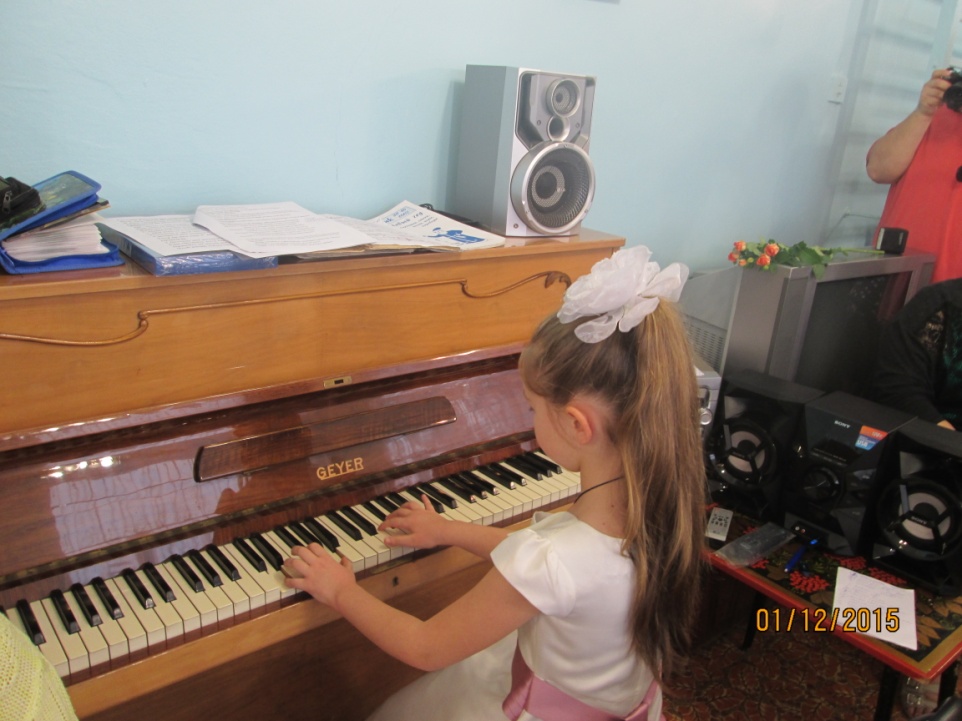                                        (Музыкальные номера)Ведущий 2.Наш праздничный концерт продолжается.Что такое « Детский сад»?Это город для ребят,Уголочек детства,Где всему есть место:Озорным смешинкам,Капелькам - слезинкам.Ведущий 1.Здесь в глазах у малышей                  Мир становится добрей.                 Проживают здесь игрушки,                  Куклы ,мячики. зверюшки,Ведущий 2.И петрушки озорные,                     И машины заводные.                    Игры ,выдумки и шутки.                   Смех, веселье, прибаутки.Ведущий 1.Каждый день волшебник-гном                   Вносит радость в каждый дом!            «Оранжевая песенка» исполняют дети старшей группы.Выходят дети подготовительной группы и читают стихи:1.Кто ответит почему жеТак красиво все вокруг?И куда мы не посмотрим-Слева друг и справа друг!2.Очень весело сегодняПесни детские звучат,Потому что день рождения Отмечает детский сад!3. С днем рождения поздравляем Наш любимый детский сад,Счастья, радости желаемДля гостей и для ребят!4.Будем веселы, здоровы,Будем добрый свет дарить!Приходите в гости чаще,Путь для вас всегда открыт!5.Будем петь и веселиться,В игры шумные играть,А пока всем предлагаемПраздник песней продолжать!Ведущий1.Сегодня первый день зимы! Ура!!! Санки, лыжи, коньки! Ребята, а вы любите зимушку?                                           Ответы детей.         Так давайте поздравим наш детский сад зимней песенкой.               Песня « Ах, снежок!» исполняют дети подгот. группыВедущий2. Живет повсюду красота, живет ни где ни будь ,а рядом !Совсем, совсем рядом!Ведущий 1.В улыбках детей ,родителей, педагогов и в каждом уголке нашего уютного детского сада. Живет повсюду красота!!!              Танец» Живет повсюду красота!» муз. Ю.Антонова исп. дети подг. группыВедущий 1.У маленькой речушки, где тина и трава….Ведущий 2.Ой, как интересно. А что же было дальше?Ведущий 1. Эту историю про маленького лягушонка нам расскажут ребята старшей группы.                    Песня « Лягушонок КВА-КВА» исполняют дети старшей группыВедущий 2.Ребята, ответьте мне пожалуйста на вопрос, без чего нельзя прожить на свете?Ответ:(без друзей)А какие пословицы и поговорки вы знаете о дружбе?                           Поговорки и пословицы о дружбе.       Звучит вступление песни « Мир похож на цветной луг…»Дети выходят, встают врассыпную и исполняют песню  «Мир похож на цветной луг.»Ведущий 1.Вот такая крепкая дружба у наших ребят .Но наши ребята не только дружные, а еще очень талантливые .Ежегодно  учавствуют  в разных конкурсах и фестивалях .И сейчас перед вами выступит вокальная группа нашего детского сада, они в этом году заняли 2 место в городском конкурсе « Солнышко в ладошке».    Песня «Серенькая кошечка»исполняют дети старшей группыИ в заключении нашего праздничного концерта звучит шуточная песня «Мухоморы –пареньки» в исполнении детей старшей группы.Звучит песня Игоря Крутого» Ангел- хранитель»,дети подготовительной группы исполняют танцевальную композицию.                                        Вносят праздничный торт.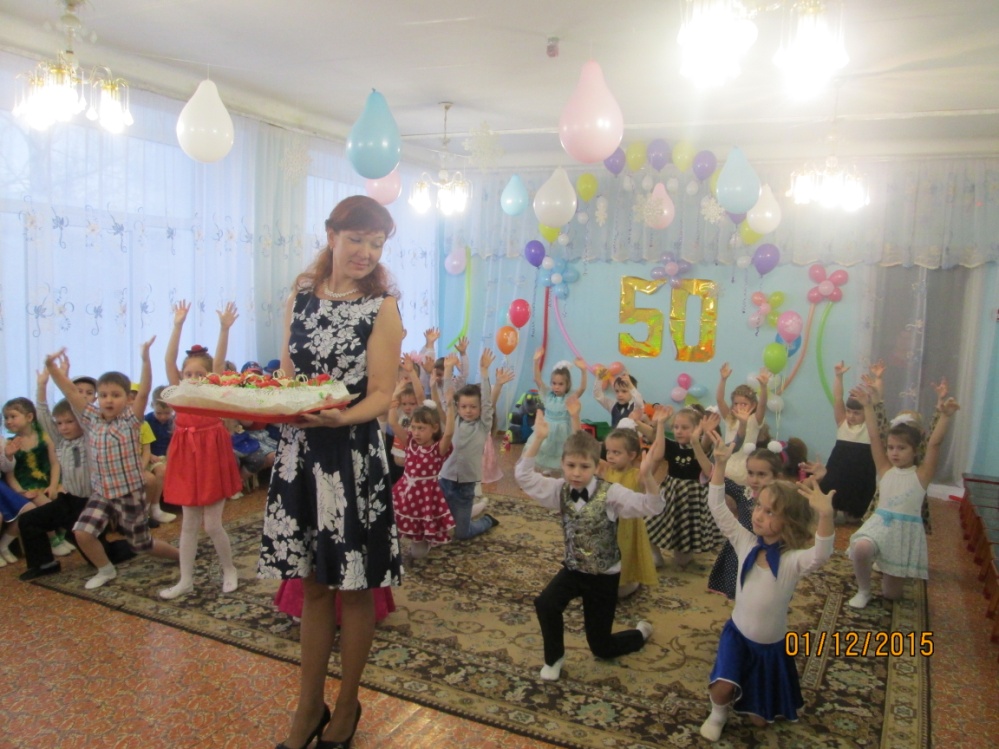 Ведущий 2.Наш праздничный концерт подошел к концу, мы благодарим наших гостей за оказанное внимание, желаем всем крепкого здоровья, а нашему любимому садику творческих успехов и процветания !До новых встреч!